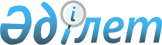 О признании утратившим силу Решения Комиссии Таможенного союза от 18 ноября 2011 г. № 907Решение Коллегии Евразийской экономической комиссии от 7 марта 2012 года № 5

      В целях приведения в соответствие с единой Товарной номенклатурой внешнеэкономической деятельности Таможенного союза и Единым таможенным тарифом Таможенного союза, утвержденными Решением Комиссии Таможенного союза от 18 ноября 2011 г. № 850, Коллегия Евразийской экономической комиссии решила:



      Признать утратившим силу Решение Комиссии Таможенного союза от 18 ноября 2011 г. № 907 «О корректировке ставки ввозной таможенной пошлины Единого таможенного тарифа Таможенного союза в отношении угольных электродов».      Председатель Коллегии                      В.Б. Христенко
					© 2012. РГП на ПХВ «Институт законодательства и правовой информации Республики Казахстан» Министерства юстиции Республики Казахстан
				